LEARN TO SKATE
BECOME A BLIND ATHELETE 

JOIN THE 
HARTFORD BRAILLERS
ICE HOCKEY CLUB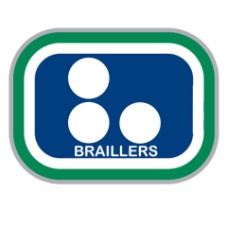 WHERE: NEWINGTON ARENA
WHEN: 1 OR 2 SUNDAYS A MONTHPLAYERS NEEDEDGOALIES: MUST HAVE NO VISION
DEFENSEMEN: TYPICALLY 20/600 OR LESS
FORWARDS: TYPICALLY BETWEEN 20/600 & 20/200
ANY VISION DISABLITY OR SIGHTED VOLENTEERS WELCOMECONTACT USWEBSITE: HARTFORDBRAILERS.ORG
E-MAIL: HARTFORDBRAILLERS@GMAIL.COM 
LIKE US ON FACEBOOK